ŠKOLNÍ VZDĚLÁVACÍ PROGRAM PRO PŘEDŠKOLNÍ VZDĚLÁVÁNÍ(výňatek, celý dokument je k dispozici v MŠ)Inspirací pro název tohoto Školního vzdělávacího programu pro předškolní vzdělávání se stalo logo naší MŠ, skřítek „Barvínek“.Název ŠVP:    „Barvínkův svět“Motto: 	 „Pojď si hrát, pojď se smát, s Barvínkem svět poznávat“Filozofie MŠ: Chceme vést dítě k poznání vlastní jedinečnosti, hodnoty druhého a k ochraně života v jakékoli jeho podobě. Zaměření MŠ:  Mateřská škola je zaměřena na podporu zdravého vývoje dítěte komplexně, po všech jeho stránkách.  Zaměřujeme se na zdravý způsob života, na environmentální výchovu a na vytváření podmínek pro tělesnou, duševní i sociální pohodu.VizeChceme takovou školu,která by byla místem pro radostnou hru, navazování prvních přátelství, získávání nových zkušeností, poznatků a zážitků, které si dítě uchová po celý život,která by byla místem pro objevování sama sebe, která by byla místem bezpečí, jistoty, vzájemného porozumění a pozitivních mezilidských vztahů, kde by se všichni cítili dobře a vzájemně si pomáhali.Záměry:chceme, aby děti u nás byly šťastné a spokojené a aby se do MŠ těšily,chceme podporovat rodinnou výchovu, pomáhat rodičům v péči o dítě, společně vytvářet pohodovou atmosféru navozující klima důvěry mezi školou, rodiči a dětmi.Velký důraz klademe:na to, aby se každému dítěti dostalo ocenění, podpory, péče, stimulace v míře, kterou individuálně potřebujeKolik lístků Barvínek má, první, druhý, třetí,kdo to se mnou spočítá, pomozte mi děti…Počítejme spolu, zažijeme bezva hravou školu“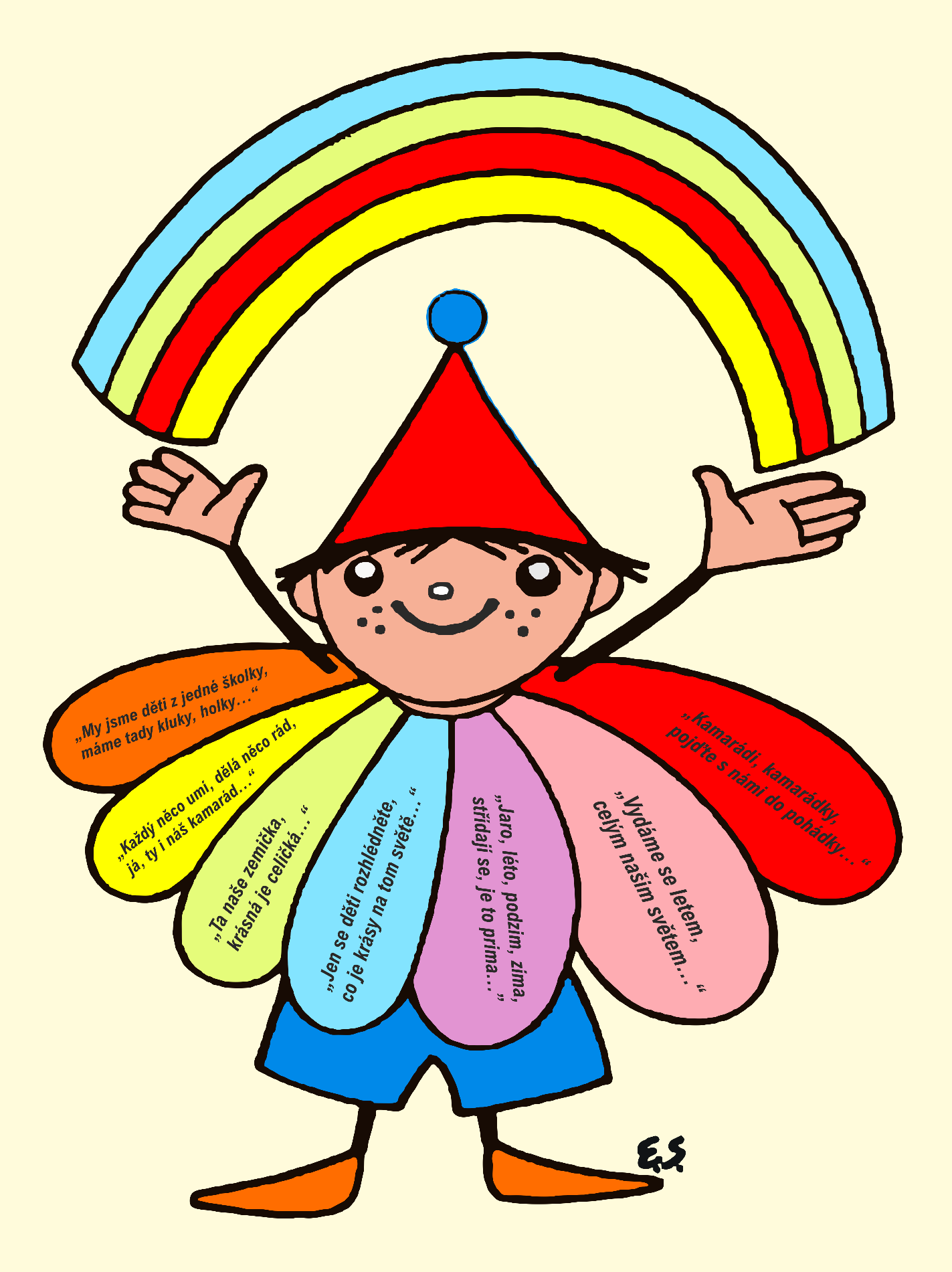 